Dana’s Dance Center300 5th Street, Monaca Pa 15061724-777-3736 / www.ddcstars.com2021 Summer Registration Form Summer Session 1                    3 Week Session (June 13 – June 30)         Camp Week 1 - July 11–July 14                    Princess Camp (Ages 2-5)                        5:00pm				      $55                    Hip Hop Camp (Ages 6-12)                      6:00pm                                       $60                    Hip Hop Camp (Ages 13-18)     	         7:00pm                                       $60                    Technique & Conditioning (Ages 12-18)  8:00pm	          	                            $55 Camp Week 2 – July 18-21                     Encanto Camp (Ages 3-7)                        5:00pm				      $55                     Turns & Jumps (Ages 7-12)                     6:00pm                                       $55                     Turns & Jumps (Ages 13 -18)                  7:00pm	                                       $55          Tricks and Stretch (Ages 14-18)               8:00pm		                 $55 Summer Session 2                    4 Week Session (August 8 – Sept 1)                                                                *Interested in a solo or duet  for session _________.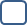            Student’s Full Name: _______________________________Age:  _______ Birth date: ________          Address: ______________________________________________________________________          City: _____________________________  State: _____________ Zip Code: ________________          Parent’s Info.          Mom’s Name: ________________________  Home #  _____________ Cell #   ______________		                                                          Dad’s Name: _________________________  Home #  _____________ Cell #   ______________          Email address: ________________________________________          					                                                          Please fill in any that apply:          New Student: _____________           Referred by: ______________________________________          Dance Experience: _______________________________________________________________          List any special medical condition, medications, etc...__________________________________________________________________________________________________________________Hold Harmless AgreementI, the parent or legal guardian of the student listed above, give my approval for his/her participation in all activities this dance season and understand that Dana’s Dance Center will provide supervised instruction for my child.  I understand and assume any risks and injuries to be incidental and indemnify, and hold harmless, Dana’s Dance Center, Dana Morell, Matt Cucinelli (building owner), Judith Nudi (building owner), any supervisors and teachers.  I waive all claims against any or all of them while the above named is in their supervision and in their attempt to attain proper medical attention should injury occur.Please sign below to indicate that you have read and understand the agreement.Name:______________________________________________   Date: _______________________          Signature of Parent/Legal Guardian